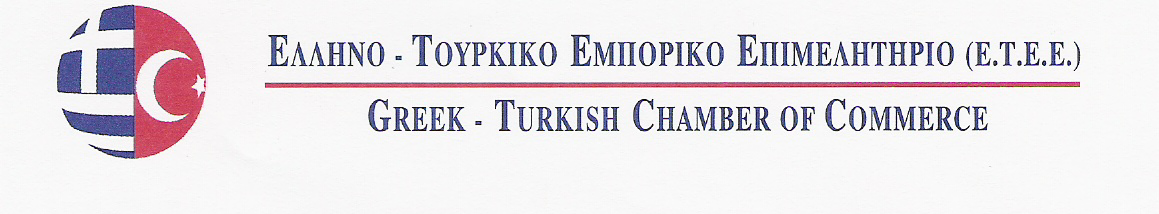 23η Διεθνής  Έκθεση Πλαστικών (PLAST EURASIA İSTANBUL)Από  5 έως 8  Δεκεμβρίου  2013  στην Κωνσταντινούπολη της Τουρκίας                                       ΕΝΤΥΠΟ  ΣΥΜΜΕΤΟΧΗΣ(1) Όνομα  επιχείρησης:   (2) Διεύθυνση επιχείρησης:         (και ταχυδρομικό κωδικό)         (3)Τηλέφωνο & Φαξ:          (4)E-mail & Website Address:         (5)Στέλεχος που θα εκπροσωπήσει :            την εταιρεία και θα παραβρεθεί στην έκθεση                                                                                         Σφραγίδα  -  Υπογραφή                27 K.Varnali Str,   Tel.  2117000267, Fax: 2117409283                                                   E Mail: info@etee.gr , www.etee.gr        